Story ProblemsAccommodationAmy will be 10 years old in 2 years.
How old is Amy now?Devon had 12 tickets to play games at the fun fair.
All games cost the same number of tickets.
Devon played 3 games.
How many tickets are needed to play 1 game?Cary woke up to 9 text messages.
They replied to some of them.
There are still 5 unread texts.
How many texts did Cary reply to?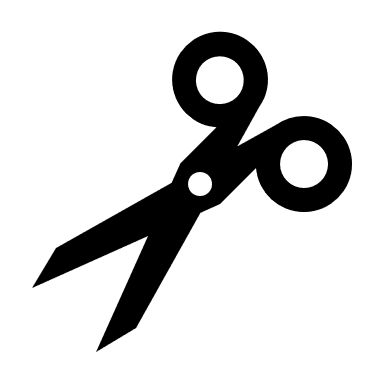 In 5 days, Dani packed 15 lunch boxes for a charity. 
Each day, they packed the same number of boxes. 
How many lunch boxes did Dani pack in 1 day?